Cvičíme pro zdraví, radost i krásu!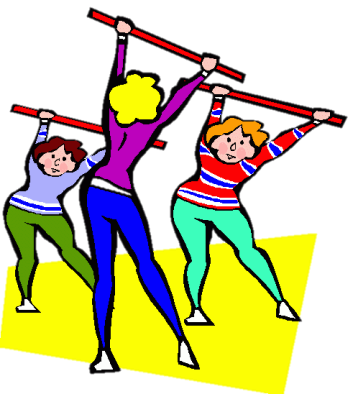 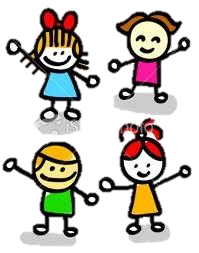 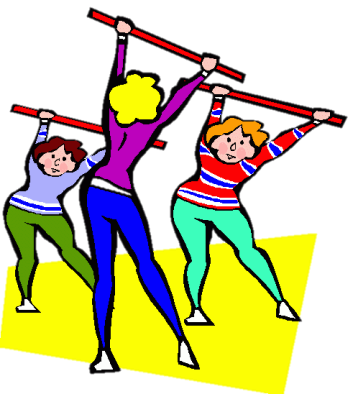 Odbor Sport pro všechny SK Aritma nabízí od září 2017 tyto cvičební hodiny:Cvičení rodičů a dětí Cvičení pro děti od 2 let a jejich doprovod je vedeno formou her, písniček a rozvíjí v dětech jejich přirozené pohybové schopnosti. Kdy a kde?   středa od 10,00 do 11,00 hod. (začínáme 13. září) v tělocvičně SK Aritma Praha Cvičení předškolních dětíDěti, které již zvládnou cvičit samy, si u nás užijí spoustu pohybu, her, soutěží i legrace se stejně starými kamarády; současně zvládnou i základy gymnastiky, atletiky a míčových her. Kdy a kde?  čtvrtek od 17,00 do 18,00 hod. (začínáme 14. září) v tělocvičně ZŠ Vokovická  Cvičení pro ženy Máš-li špíčky, obuj cvičky!  Zlepšíte si kondici, zpevníte si postavu, možná shodíte nějaké to kilo ale hlavně získáte dobrou náladu. Čeká Vás např. aerobic, step-aerobic, cvičení s fitbally i overbally, činkami či posilovacími gumami. Kdy a kde?   středa od 10,00 do 11,00 hod. (začínáme 6. září) v tělocvičně SK Aritma Praha Zdravotní cvičení Kdo se necítí na aerobic a bolí ho třeba záda, může si vybrat cvičení, které se zaměřuje na upevnění správných pohybových návyků, protažení zkrácených svalů a posílení těch ochablých při zdravotním cvičení s hudbou. Kdy a kde? pondělí od 18,30 do 19,30 hod. (začínáme 4. září) v tělocvičně SK Aritma Praha                 Cvičení seniorek a seniorůNa všechny bolesti i starosti se nejlépe zapomene při cvičení v partě našich věčně mladých seniorek.  Kdy a kde?   středa od 9,00 do 10,00 hod. (začínáme 6. září) v tělocvičně SK Aritma Praha Na všechny se těší naše instruktorky, tak neváhejte a přijďte to zkusit!